Výrobek:                                                                            Datum aktualizace: 28.11.2016Kyselina Solná ChlorovodíkováPOPISSložení a charakteristika výrobku:31 % vodný roztok kyseliny chlorovodíkovéVzhled:Žlutozelená kapalinaPoužití: Základní chemická surovina pro obecně známé použití. Používá se např. pro odstraňování vodního kamene, k čištění potrubí a odpadů. Kyselinu při ředění vždy lijte do vody!Specifikace jakosti, parametry:Obsah kyseliny chlorovodíkové                	min.30,0 %Obsah železa                                              	max.0,005 %Likvidace odpadů a obalů:Zbytky produktu nesmějí být vypouštěny do kanalizace, vodotečí ani do blízkosti vodních zdrojů, stejně jako oplachové vody obsahující produkt. Tento materiál musí být zneškodněn jako nebezpečný odpad. Nesměšujte s jiným odpadem. Znečistěné obaly: Obal musí být zneškodněn jako nebezpečný odpadUpozornění z hlediska bezpečnosti práce a první pomoci:Při vdechnutíOkamžitě přerušte expozici. Postiženého přeneste na čerstvý vzduch. Převlékněte postiženého v případě, že byl produktem zasažen oděv. Zajistěte postiženého proti prochladnutí. Podle situace lze doporučit výplach ústní dutiny, případně nosu vodou. Zajistěte pacientovi dostatečný přívod vzduchu a případně podávejte kyslík. Přivolejte lékaře.Při styku s kůžíIhned svlečte potřísněné šatstvo; před mytím nebo v jeho průběhu sundejte prstýnky, hodinky, náramky, jsou-li v místech zasažení kůže. Postižené místa na kůži okamžitě opláchněte velkým množstvím vlažné vody. Poleptané části kůže překryjte sterilním obvazem. Nezbytná okamžitá lékařská pomoc, neošetřené poleptání pokožky zapříčiňuje těžce hojivé rány.Při zasažení očíPokud má postižený kontaktní čočky, neprodleně je vyjměte. Okamžitě začněte vyplachovat oči při otevřených víčkách směrem od vnitřního koutku k vnějšímu proudem pitné vody po dobu nejméně 15 minut. V žádném případě neprovádějte neutralizaci! Okamžitě přivolejte lékaře a/nebo zajistěte přepravu na stanici první pomoci. Ve výplachu pokračujte i během transportu postiženého. K vyšetření musí být odeslán každý i v případě malého zasažení.Při požitíOkamžitě vypláchněte ústní dutinu pitnou vodou. Podejte vypít 2-5 dl chladné vody. K pití se postižený nesmí nutit, zejména má-li již bolesti v ústech nebo krku. V žádném případě nevyvolávejte zvracení. Hrozí perforace jícnu a žaludku. Nepodávejte aktivní uhlí. Nepodávejte žádné jídlo. Okamžitě přivolejte lékaře.Upozornění z hlediska bezpečnosti a ochrany zdraví: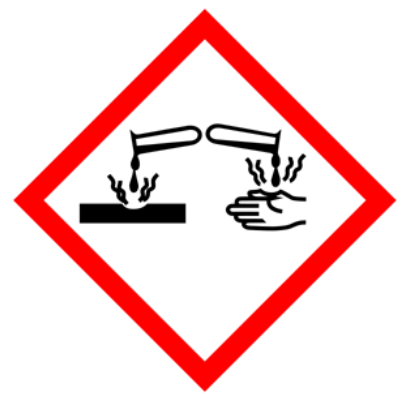 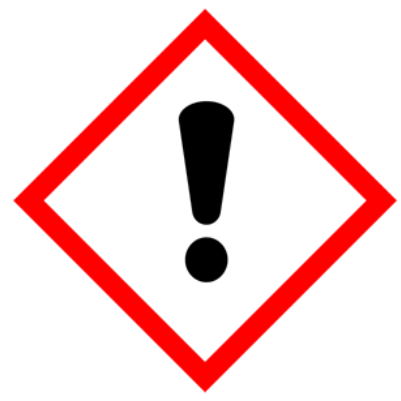 Klasifikace: Skin Corr. 1B, H314STOT SE 3, H335Standardní věty o nebezpečnosti:H314			Způsobuje těžké poleptání kůže a poškození očí.H335			Může způsobit podráždění dýchacích cest.Pokyny pro bezpečné zacházeníP101			Je-li nutná lékařská pomoc, mějte po ruce obal nebo štítek výrobku.P102			Uchovávejte mimo dosah dětí.P305+P351+P338	PŘI ZASAŽENÍ OČÍ: Několik minut opatrně vyplachujte vodou. Vyjměte kontaktní čočky, jsou-li nasazeny a pokud je lze vyjmout snadno. Pokračujte ve vyplachování.P314			Necítíte-li se dobře, vyhledejte lékařskou pomoc/ošetření.P363			Kontaminovaný oděv před opětovným použitím vyperte.P405			Skladujte uzamčené.P501			Odstraňte obsah/obal likvidujte v souladu s místními předpisy jako nebezpečný odpad.Další informace:Produkt je žíravý. Látka je silně kyselá i ve zředěných roztocích. Při směšování s vodou se musí dbát, aby příliš nevzrůstala teplota roztoku. Kyselina se vždy přidává do vody, nikdy ne naopak, pomalu a za míchání! Při smíchání s louhy hrozí nebezpečí exotermní reakce, silného vývoje tepla a vystříknutí reakční směsi. Kapalina se odpařuje za tvorby silné leptavé mlhy těžší než vzduch. Páry kyseliny způsobují: -silné poleptání očí, dýchacích cest, plic až edém hlasivek a plicní edém, který může vzniknout se zpožděním 2 dnů; -dráždění ke kašli, velké slzení očí, pichlavé bolesti na kůži. Kontakt s kapalinou způsobuje – silné poleptání zasáhnutých částí těla; -při polknutí vznikají prudké bolesti v zažívacím traktu, zvracení a šokový stav. Reaguje s kovy za vzniku vodíku.Tyto údaje jsou údaji orientačními a jejich přesnost je ovlivněna vlastnostmi různých materiálů a nepředpokládanými vlivy při zpracování. Zpracovatel – aplikátor nese odpovědnost za správné použití výrobku podle návodu k použití a za správnou aplikaci nátěrového systému, tj. musí vždy zhodnotit všechny podmínky aplikace a zpracování, které by mohly ovlivnit konečnou kvalitu povrchové úpravy. Proto doporučujeme zpracovateli provést vždy zkoušku na konkrétní pracovní podmínky a druh aplikovaného povrchu. Výše uvedené údaje jsou údaji, které ovlivňují konkrétní pracovní podmínky, a proto nezakládají právní nárok. Informace nad rámec tohoto katalogového listu je třeba konzultovat s výrobcem.Výrobce si vyhrazuje právo na změnu v katalogových listech bez předchozího upozornění.